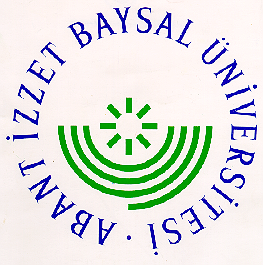 ABANT İZZET BAYSAL ÜNİVERSİTESİ2015-2016 YILI ÜNİVERSİTE İÇİ VOLEYBOL (KADIN-ERKEK) TURNUVASI MÜSABAKA FİKSTÜRÜFİKSTÜRTakımların başında sorumlu olarak Akademik veya İdari personel bulunması zorunludur. Müsabaka öncesi verilen takım listeleri (12 kişi) kabul edilecektir.Grup maçları kazanılmış 2 set üzerinden oynanacaktır. Final grubu maçları kazanılmış 3 set üzerinden oynanacaktır.Müsabakalara katılan  öğrencilerin ,müsabaka öncesi 2015-2016  öğrenci kimlik kartları veya  öğrenci olduklarına dair öğrenci belgeleri bulundurması zorunludur.Sağlık raporu istenmeyecektir. Sorumluluğu Öğrencinin kendi beyanına tabidir.ORGANİZASYON KOMİTESİ VE YÜRÜTME KURULUTÜM TAKIMLARA BAŞARILAR DİLER.A GRUBU(KADIN)B GRUBU (KADIN)C GRUBU (KADIN)D GRUBU (KADINGEREDE KAMPÜSEĞİTİM FAK.BESYOBOLU M.Y.O.MÜH.Mİ. FAKTIP FAK.İ.İ.B.F.FEN-EDE.FAK.SAĞLIK Y.O.DİŞ HEK. FAK.F.T.R.Y.O.YAB.DİL. Y.O.VOLEYBOL ERKEK GRUPLARIVOLEYBOL ERKEK GRUPLARIVOLEYBOL ERKEK GRUPLARIVOLEYBOL ERKEK GRUPLARIA GRUBU (ERKEK)B GRUBU (ERKEK)C GRUBU (ERKEK)D GRUBU (ERKEK)İ.İ.B.F.TIP FAK.EĞİTİM FAK.GEREDE KAMPÜSFED.-EDE.FAK.BESYOMÜH.Mİ.FAK.DİŞ HEK.FAK.Y.ÇELİK MYO.FTRYO.BOLU MYO.YAB.DİL.Y.O.TUR. İŞL.VE OT. YO.S.ASTARCI MYO.ZİRAAT VE D.BİL.FAK.İLETİŞİM FAK.TAKIMLARTARİHSAATYERGRUPGEREDE KAMPÜS.-MÜH.Mİ.FAK23.11.2015 PAZARTESİ17:30SALON BA KADINBESYO - İ.İ.B.F.23.11.2015 PAZARTESİ18:30SALON BC KADINİ.İ.B.F.- TUR. İŞL.VE OT. YO.23.11.2015 PAZARTESİ19:30SALON BA ERKEKFEN-EDE.FAK.-Y.ÇELİK MYO.23.11.2015 PAZARTESİ20:30SALON BA ERKEKEĞİTİM FAK.-TIP FAK24.11.2015 SALI17:30SALON BB KADINB.M.Y.O. - FEN-EDE.FAK.24.11.2015 SALI18:30SALON BD KADINTIP FAK. - S.ASTARCI MYO.24.11.2015 SALI19:30SALON BB ERKEKBESYO - F.T.R.Y.O.24.11.2015 SALI20:30SALON BB ERKEKSAĞLIK Y.O. - GEREDE KAMPÜS26.11.2015 PERŞEMBE17:30SALON BA KADINF.T.R.Y.O. - BESYO.26.11.2015 PERŞEMBE18:30SALON BC KADINEĞİTİM FAK.-ZİRAAT VE D.BİL.FAK.26.11.2015 PERŞEMBE19:30SALON BC ERKEKMÜH.Mİ.FAK. - B.M.Y.O.26.11.2015 PERŞEMBE20:30SALON BC ERKEKDİŞ HEK.FAK.-EĞİTİM FAK.27.11.2015 CUMA17:30SALON BB KADINYAB.DİL.Y.O.- BOLU M.Y.O.27.11.2015 CUMA18:30SALON BD KADINGEREDE KAMPÜS - İLETİŞİM FAK.27.11.2015 CUMA19:30SALON BD ERKEKDİŞ HEK.FAK.-YAB.DİL.Y.OK.27.11.2015 CUMA20:30SALON BD ERKEKFEN-EDE.FAK.-YAB.Dİ.Y.OK.30.11.2015 PAZARTESİ17:30SALON BD KADINTIP FAK.- DİŞ HEK.FAK.30.11.2015 PAZARTESİ18:30SALON BB KADINİLETİŞİM FAK.- DİŞ HEK. FAK.30.11.2015 PAZARTESİ19:30SALON BD ERKEKGEREDE KAMPÜS - YAB.DİL.Y.O.K.30.11.2015 PAZARTESİ20:30SALON BD ERKEKİ.İ.B.F. - F.T.R.Y.O.01.12.2015 SALI17:30SALON BC KADINMÜH.Mİ.FAK.-SAĞLIK Y.O.01.12.2015 SALI18:30SALON BA KADINZİRAAT VED.BİL.FAK.-MÜH.Mİ.FAK01.12.2015 SALI19:30SALON BC ERKEKEĞİTİM FAK. - B.M.Y.O.01.12.2015 SALI20:30SALON BC ERKEKTIP FAK.- F.T.R.Y.O.03.12.2015 PERŞEMBE17:30SALON BB ERKEKS.ASTARCI MYO.- BESYO03.12.2015 PERŞEMBE18:30SALON BB ERKEKTUR. İŞL.VE OT. YO.- FEN-EDE.FAK.03.12.2015 PERŞEMBE19:30SALON BA ERKEKİ.İ.B.F. - Y.ÇELİK MYO.03.12.2015 PERŞEMBE20:30SALON BA ERKEKGEREDE KAMPÜS - DİŞ HEK.FAK.04.12.2015 CUMA17:30SALON BD ERKEKYAB.DİL.Y.O. - İLETİŞİM FAK.04.12.2015 CUMA18:30SALON BD ERKEKEĞİTİM FAK.- MÜH.Mİ.FAK.04.12.2015 CUMA19:30SALON BC ERKEKB.M.Y.O. - ZİRAAT VE D.BİL.FAK.04.12.2015 CUMA20:30SALON BC ERKEKİ.İ.B.F. - FEN.EDE.FAK.07.12.2015 PAZARTESİ17:30SALON BA ERKEKY.ÇELİK MYO. - TUR. İŞL.VE OT. YO.07.12.2015 PAZARTESİ18:30SALON BA ERKEKBESYO - TIP FAK.07.12.2015 PAZARTESİ19:30SALON BB ERKEKF.T.R.Y.O. - S.ASTARCI M.Y.O.07.12.2015 PAZARTESİ20:30SALON BB ERKEKA1 - B2 KADIN08.12.2015 SALI17:30SALON BÇ.FİNALB1 - A2 KADIN08.12.2015 SALI19:00SALON BÇ.FİNALA1 - B2 ERKEK10.12..2015 PERŞEMBE17:30SALON BÇ.FİNALB1 -A2 ERKEK10.12.2015 PERŞEMBE19:00SALON BÇ.FİNALC1 - D2 KADIN11.12.2015 CUMA17:30SALON BÇ.FİNALD1-C2 KADIN11.12.2015 CUMA19:00SALON BÇ.FİNALC1 - D2 ERKEK14.12.2015 PAZARTESİ17:30SALON BÇ.FİNALD1- C2 ERKEK14.12.2015 PAZARTESİ19:00SALON BÇ.FİNALA1-B2 GALİBİ - B1-A2 GALİBİ KADIN15.12.2015 SALI17:30SALON BY.FİNALC1-D2 GALİBİ - D1-C2 GALİBİ KADIN15.12.2015 SALI19:00SALON BY.FİNALA1-B2 GALİBİ - B1-A2 GALİBİ ERKEK17.12.2015 PERŞEMBE17:30SALON BY.FİNALC1-D2 GALİBİ - D1-C2 GALİBİ ERKEK17.12.2015 PERŞEMBE19:00SALON BY.FİNALMAĞLUPLAR 3.LÜK  MAÇI KADIN21.12.2015 PAZARTESİ17:30SALON B3.LÜK KADINGALİPLER FİNAL MAÇI KADIN21.12.2015 PAZARTESİ19:00SALON BFİNAL KADINMAĞLUPLAR 3.LÜK  MAÇI ERKEK22.12.2015 SALI17:30SALON B3.LÜK ERKEKGALİPLER FİNAL MAÇI ERKEK22.12.2015 SALI19:00SALON BFİNAL ERKEK